Приложение 4                                         Пальчиковая гимнастика    Крош                                                           Кар-Карыч                                                                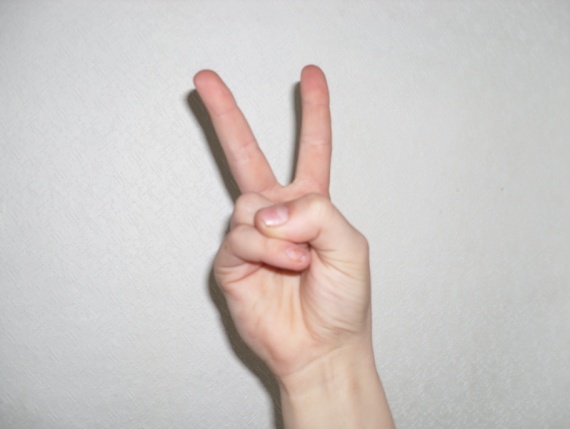 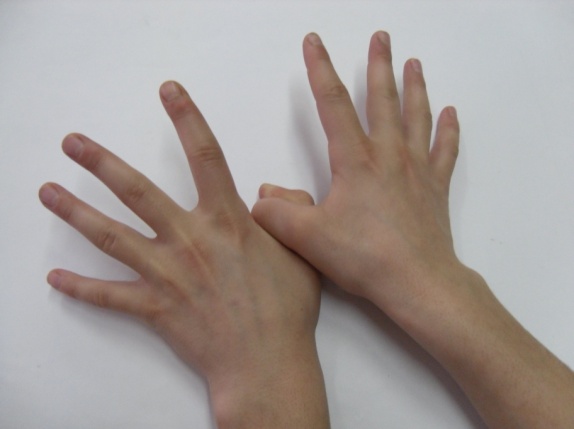     Бараш                                                       Совунья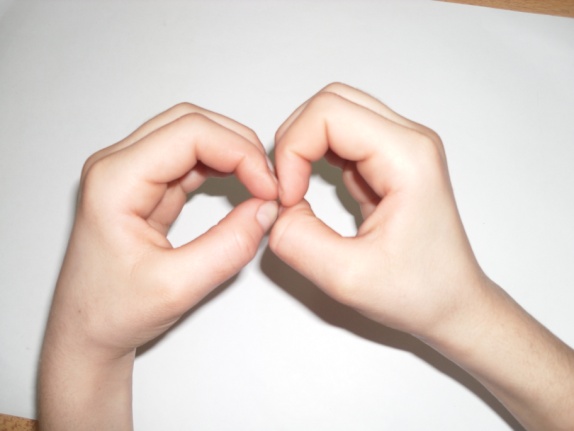 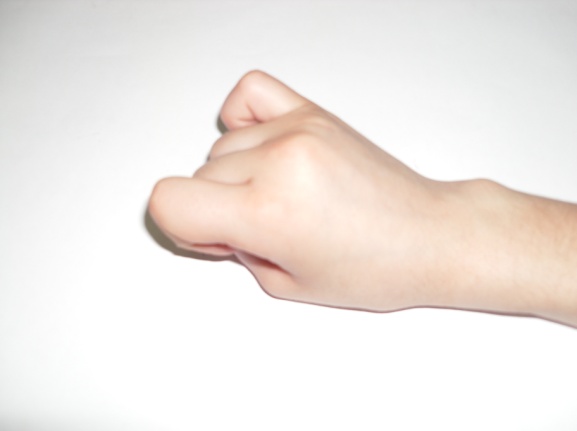     Ёжик свернулся                                        Ёжик развернулся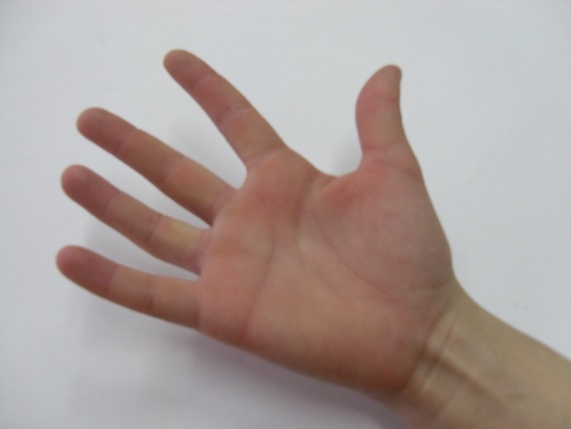 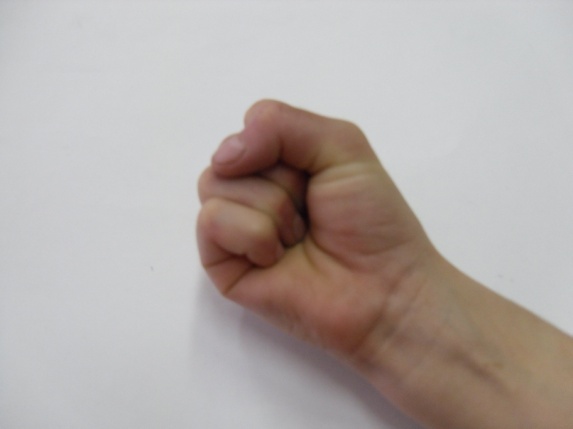 